桃園市111學年度國民中學學術性向資賦優異學生鑑定 英語資優鑑定補考測驗流程(福豐國中考區)日期：111年 6 月 25 日(星期六)地點：桃園市立福豐國中(桃園市桃園區延平路326號)桃園市111學年度國民中學學術性向資賦優異學生鑑定 英語資優鑑定補考離校動線(福豐國中考區)日期：111年 6 月 25 日(星期六)地點：桃園市立福豐國中(桃園市桃園區延平路326號)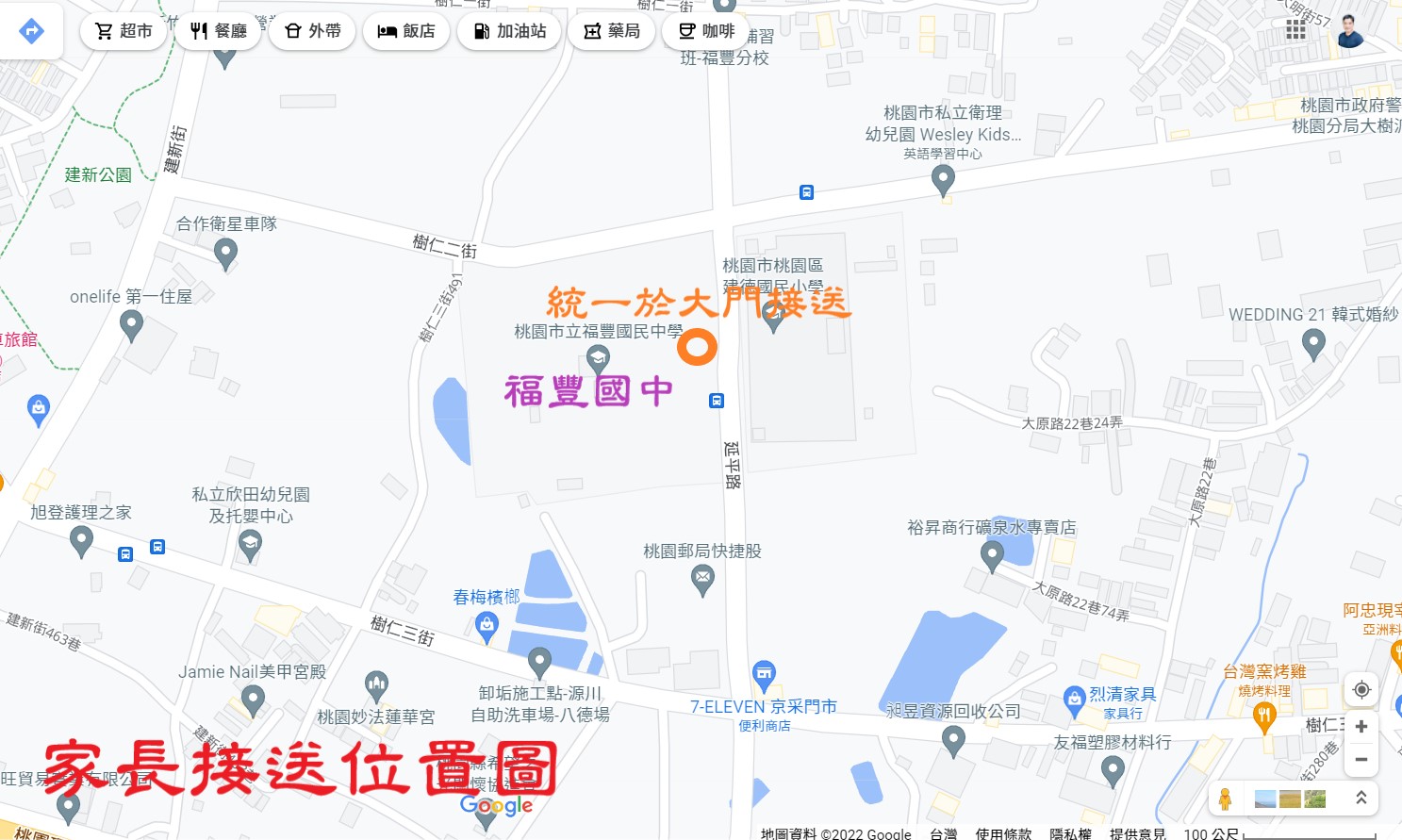 說明:一、請各位家長依公告時間到校接學生二、學生統一引導至學校大門家長接送。桃園市111學年度國民中學學術性向資賦優異學生鑑定 英語資優鑑定補考(福豐國中考區)試場配置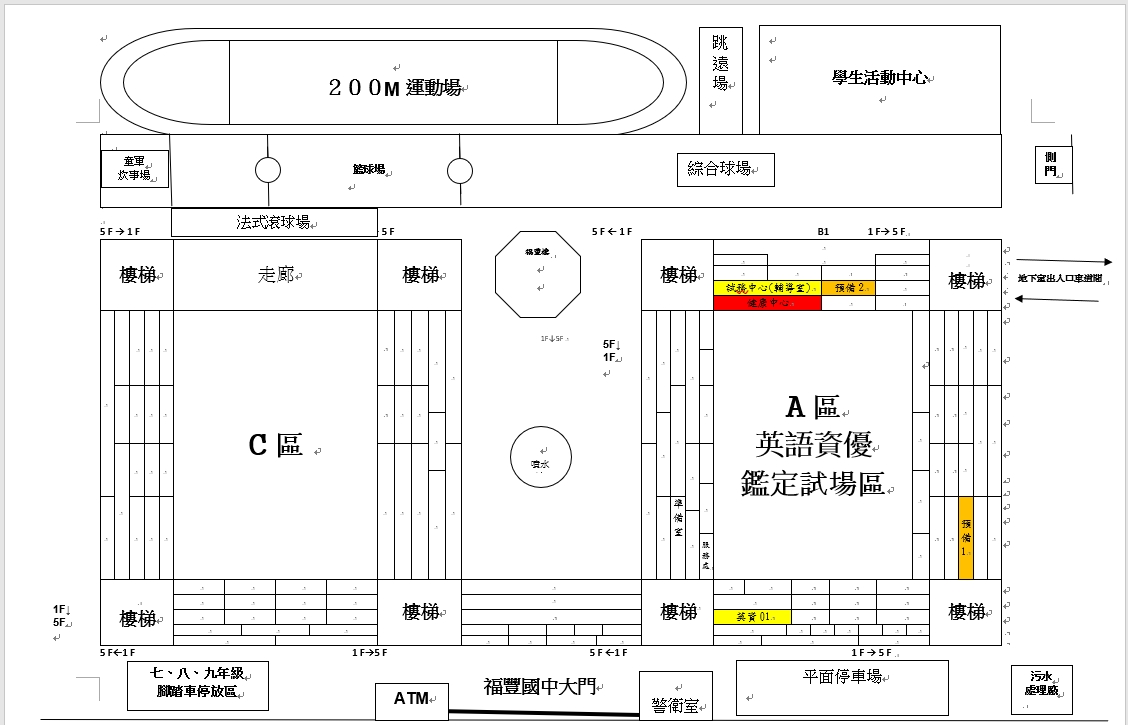 上午英語資優鑑定複選(考生鑑定證號1120082、1130059、1130084、1130204、1130325、1140091)上午英語資優鑑定複選(考生鑑定證號1120082、1130059、1130084、1130204、1130325、1140091)上午英語資優鑑定複選(考生鑑定證號1120082、1130059、1130084、1130204、1130325、1140091)時間流程備註7:30-8:10考生入校報到與防疫措施確認試場，進入校園(不開放家長入校陪考)，量體溫、手部消毒，引導考生進入等候區。8:10-8:20試場管制8:20-8:30考生入場考生攜帶鑑定證、身份證明文件、2B鉛筆、藍(黑)筆、橡皮擦、修正帶進入試場。8:30-10:55英語測驗08:30測驗開始，考生即不能再進場。10:55英語測驗結束考生與家長請依離校動線圖離校。鑑定場鑑定證號試場樓層英011120082、1130059、11300841130204、1130325、11400913F英預備12F英預備22F